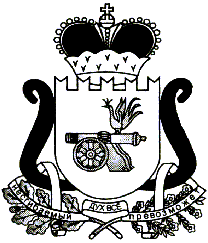         Контрольно-ревизионная комиссия муниципального образования«Ельнинский район» Смоленской областиЗАКЛЮЧЕНИЕ № 66по результатам проверки  отчета об исполнении бюджета Бобровичского  сельского поселения Ельнинского района Смоленской области за 9 месяцев  2023 годаг. Ельня								                        09.11.2023 г.Настоящее заключение к отчёту об исполнении бюджета Бобровичского сельского поселения Ельнинского района Смоленской области  за 9 месяцев 2023 года подготовлено в соответствии со ст. 264.2 БК РФ, п. 1.13 Плана работы Контрольно-ревизионной комиссии муниципального образования «Ельнинский район» Смоленской области на 2023 год, Положением о бюджетном процессе в Бобровичском сельском поселении Ельнинского района Смоленской области.Анализ отчёта об исполнении бюджета проведен в следующих целях:   - сопоставление утвержденных показателей бюджета сельского поселения за 9 месяцев 2023 года с годовыми назначениями, а также с показателями за аналогичный период предыдущего года;   - выявление возможных несоответствий (нарушений) и подготовка предложений, направленных на их устранение.   Анализ изменений параметров бюджета сельского поселения 
за 9 месяцев 2023 годаРешением Совета депутатов Бобровичского сельского поселения Ельнинского района Смоленской области от 26.12.2022 г. № 27 «О бюджете Бобровичского сельского поселения Ельнинского района Смоленской области на 2023 год и плановый период 2024 и 2025 годов» общий объем доходов был утвержден в сумме 7162,5 тыс. руб., в том числе безвозмездных поступлений в сумме 4863,2 тыс. руб., общий объем расходов в сумме 7162,5 тыс. руб., дефицит бюджета отсутствует.В течении отчетного периода в решение о бюджете дважды вносились изменения, в результате которых бюджет сельского поселения по основным показателям был утвержден следующим образом: общий объем доходов в сумме 8480,3 тыс. руб., в том числе безвозмездные поступления в сумме 6181,0 тыс. рублей, общий объем расходов в сумме 9079,6 тыс. руб., дефицит бюджета в сумме 599,3 тыс. руб.Анализ исполнения бюджета сельского поселения за 9 месяцев 2023 годаТаблица № 1                                                                                                        (тыс. рублей)Бюджет сельского поселения за 9 месяцев 2023 года исполнен с превышением доходов над расходами (профицитом бюджета) в сумме 270,8 тыс. рублей. За аналогичный период 2022 года бюджет поселения был  также исполнен с профицитом в сумме 663,7 тыс. руб.Анализ исполнения доходов бюджета сельского поселенияза 9 месяцев 2023 года Уточненный бюджет сельского поселения на 2023 год по доходам исполнен в течение отчетного периода в сумме 5882,5 тыс. рублей или  на 69,4% по отношению к плановым бюджетным назначениям. По сравнению с аналогичным показателем прошлого года темпы его роста увеличились на 5,2%. В течение 4-го квартала 2023 года доходов в бюджет сельского поселения планируется получить в сумме 2597,8 тыс. рублей.Показатели  исполнения бюджета в разрезе источников доходов приведены в Таблице № 2.Таблица № 2                   							       (тыс. рублей)В общем объеме всех доходов сельского поселения налоговые и неналоговые поступления имеют удельный вес 25,9%. В отчетном периоде они исполнены в сумме 1524,8 тыс. рублей или на 66,3% к плановым бюджетным назначениям. Анализ этого показателя выявил сокращение темпов роста в сравнении с аналогичным отчетным периодом прошлого года на сумму 484,2 тыс. рублей, или на 24,1%.За 9 месяцев 2023 года исполнение по налоговым поступлениям сложилось в сумме 1291,6 тыс. рублей, что составило 56,2%  к уточненным годовым назначениям. По отношению к аналогичному показателю прошлого года, нынешний сократился на сумму 638,6 тыс. рублей  (на 33,1%).  Наибольший удельный вес в структуре налоговых поступлений занимает поступление доходов от уплаты акцизов по подакцизным товарам (продукции) в бюджет сельского поселения – это 1003,8 тыс. рублей или 84,2% к плановым назначениям. В структуре налоговых поступлений он имеет долю в 77,7%. Поступление в отчетном периоде налога на имущество физических лиц составило 7,0 тыс. руб.  Данный вид налоговых поступлений имеет наименьшую долю в структуре всех налоговых поступлений - 0,6 %.За 9 месяцев 2023 года отмечается возврат сумм излишен уплаченного единого сельскохозяйственного налога в размере 1,5 тыс. рублей. За 9 месяцев 2023 года неналоговые поступления в виде арендной, либо иной платы, получаемых за передачу  в возмездное пользование гос. или муниципального имущества в бюджет сельского поселения составили 233,2 тыс. рублей. В аналогичном отчетном периоде прошлого года поступления этого вида дохода составили 78,4 тыс. рублей. Доля этого источника в структуре налоговых и неналоговых доходов составила 15,3%.Анализ исполнения доходной части бюджета сельского поселения за 9 месяцев 2023 года показал, что в общем объеме всех доходов по-прежнему преобладают безвозмездные поступления, это 74,1%. В отчетном периоде они исполнены в сумме 4357,7 тыс. рублей или на 70,5% по отношению к плановым бюджетным назначениям. Темпы роста данного показателя по сравнению с аналогичным периодом 2022 года выросли на 774,6 тыс. рублей (на 25,9%). Анализ исполнения расходов бюджета сельского поселения за 9 месяцев 2023 года	 Исполнение бюджета сельского поселения по расходам за 9 месяцев 2023 года составило 5611,7 тыс. рублей или 61,8% к годовым бюджетным назначениям.  Сведения по исполнению расходной части бюджета сельского поселения в разрезе разделов (подразделов) приведены в Таблице № 3. Таблица № 3                                                 			                                (тыс.рублей)Темпы роста показателей расходования бюджетных средств сельского поселения в отчетном периоде выросли на 683,2 тыс. рублей, что больше на 13,9%, чем в аналогичном периоде прошлого года. Бюджетные средства, запланированные к освоению в 4-м квартале 2023 года, составили  3467,9 тыс. рублей.  Пояснительная записка, предоставленная совместно с отчетом об исполнении бюджета поселения за 9 месяцев 2023 года в полном объеме отражает направления расходования бюджетных средств.	 В соответствии с требованиями ч. 5 ст. 264.2 Бюджетного кодекса Российской Федерации отчет об исполнении бюджета Бобровичского  сельского поселения Ельнинского района Смоленской области за 9 месяцев 2023 года утвержден постановлением Администрации Бобровичского сельского поселения Ельнинского района Смоленской области от 25.10.2023 года № 59, с общим объемом доходов 5882497 руб. 70 коп., с общим объёмом расходов 5611717 руб. 85 коп., с профицитом  бюджета 270779 руб. 85 коп., что соответствует данным, установленным в ходе проведения экспертизы, а так же данным отчета об исполнении бюджета Бобровичского сельского поселения Ельнинского района Смоленской области по состоянию на 01.10.2023 года.	 По итогам отчетного периода просроченной и долгосрочной кредиторской задолженности нет, обязательств по судебным решениям и исполнительным документам не возникло. Незавершенных объектов капитального строительства, а также вложений в объекты недвижимого имущества за 9 месяцев 2023 года не было.Контрольно-ревизионная комиссия муниципального образования «Ельнинский район» Смоленской области (далее – Комиссия) считает, что бюджет Бобровичского сельского поселения Ельнинского района Смоленской области за 9 месяцев 2023 года исполняется в соответствие с требованиями и нормами действующего бюджетного законодательства РФ. В связи с чем, Комиссия рекомендует Совету депутатов Бобровичского сельского поселения принять к сведению отчет об исполнении бюджета Бобровичского сельского поселения Ельнинского района Смоленской области за 9 месяцев 2023 года.Инспектор  Контрольно - ревизионной Комиссии  муниципального   образования «Ельнинский район» Смоленской области                                                 Е.П. Ковалева НаименованиеИсполненоза 9 мес. 2022г.2023 год2023 год2023 год2023 годНаименованиеИсполненоза 9 мес. 2022г.ПланИсполнение за 9 месяцев(%)к плануТемпы роста (%)к 9 мес. 2022г.Всего  доходов, в том числе:5592,28480,35882,569,4105,2Налоговых поступлений1930,72299,31291,656,266,9Неналоговых поступлений78,40,0233,2-297,5Безвозмездных поступлений3583,16181,04357,770,5121,6Всего расходов 4928,59079,65611,761,8113,9Дефицит (профицит) 663,7-599,3270,8--НаименованиеИсполнено за 9 мес. 2022г.2023 год2023 год2023 год2023 год2023 год2023 год2023 годНаименованиеИсполнено за 9 мес. 2022г.ПланИсполнение  Исполнение  Исполнение  Темпы ростаТемпы ростаУдельный вес в общем показателеНаименованиеИсполнено за 9 мес. 2022г.Планза 9 мес. 2023г.к плану(%)Неосвоенные средства « - » превышение(абсол)к 9 мес. 2022г.(%)к 9 мес. 2022г.Удельный вес в общем показателеИтого  доходов, в том числе:5592,28480,35882,569,42597,8+290,3105,2100,0Всего налоговых и неналоговых поступлений:2009,02299,31524,866,3774,5-484,275,925,9Налоговых поступлений, в т.ч.:1930,22299,31291,656,21007,7-638,666,984,7Налог на доходы физических лиц201,7302,4194,364,3108,1-7,496,315,1Доходы от уплаты акцизов по подакцизным товарам (продукции)971,91192,01003,884,2188,2+31,9103,377,7Единый сельскохозяйственный налог0,50,2-1,5---2,0--Налог на имущество физических лиц 2,653,07,013,246,0+4,4269,20,6Земельный налог754,0751,788,111,7663,6-665,911,76,8Неналоговых поступлений78,40,0233,2--+154,8298,215,3Доходы, получаемые в виде арендной, либо иной платы, получаемой за передачу  в возмездное пользование гос. и муниципального имущества.78,40,0233,2--+154,8298,2100,0Всего безвозмездных  поступлений:3583,16181,04357,770,51823,3+774,6121,674,1Дотации бюджетам сельских поселений на выравнивание бюджетной обеспеченности3565,84817,23614,475,01202,8+48,6101,4830Субсидии бюджетам бюджетной системы (межбюджетные субсидии)0,01317,2723,054,9594,2+723,0-16,6Субвенции бюджетам сельских поселений на осуществление первичного воинского учета на территориях, где отсутствуют военные комиссариаты17,346,620,343,626,3+3,0117,40,5НаименованиеИсполнено за 9 мес. 2022г.2023 год2023 год2023 год2023 год2023 год2023 год2023 годНаименованиеИсполнено за 9 мес. 2022г.ПланИсполнение  Исполнение  Исполнение  Темпы ростаТемпы ростаУдельный вес в общем показателеНаименованиеИсполнено за 9 мес. 2022г.Планза 9 мес. 2023г.% (относ) планаНеосвоенные средства « - » превышение(абсол)к 9 мес. 2022г.% (относ)к 9 мес. 2022г.Удельный вес в общем показателеИтого  расходов, в том числе:4928,59079,65611,761,83467,9+683,2113,9100,00100 «Общегосударственные вопросы», в т.ч.:3310,86319,64152,665,72167,0+841,8125,474,00102 «Функционирование высшего должностного лица субъекта РФ и муниципального  образования»451,0722,4318,344,0404,1-132,770,67,70103 «Функционирование законодательных (пред-ных) органов гос. власти и представительных органов муниципальных образований»0,05,00,00,05,00,00,00,00104 «Функционирование Правительства РФ, высших исполнительных органов государственной власти субъектов РФ, местных администраций» 2734,94776,13070,764,51705,4+335,8112,374,00106 «Обеспечение деятельности финансовых, налоговых и таможенных органов и органов финансового (финансово-бюджетного) надзора»31,933,333,3100,00,0-1,4104,40,80107 «Обеспечение проведение выборов и референдумов»93,00,00,00,00,0-93,00,00,00111 «Резервные фонды»0,020,00,00,020,00,00,00,00113 «Другие общегосударственные вопросы»0,0762,8730,395,732,5+730,30,017,60200 «Национальная оборона»17,346,620,343,626,3+3,0117,40,40203 «Мобилизационная и вневойсковая подготовка»17,346,620,343,626,3-3,0117,4100,00300 «Национальная безопасность и правоохранительная деятельность»0,031,719,862,511,9+19,80,00,40310 «Защита населения и территории от чрезвычайных ситуаций природного и техногенного характера, пожарная безопасность»0,031,719,862,511,9+19,80,0100,00400 «Национальная экономика», в т.ч.: 1168,32211,71073,048,51138,9-95,391,919,10405 «Сельское хозяйство и рыболовство»0,0594,20,00,0594,20,00,00,00409 «Дорожное хозяйство (дорожные фонды)» 1168,31616,51073,066,4543,6-95,391,9100,00412 «Другие вопросы в области национальной экономики»0,01,00,00,01,00,00,00,00500 «Жилищно-коммунальное хозяйство», в т.ч.:432,2441,7317,972,0123,8-114,373,65,70502 «Коммунальное хозяйство»260,4228,0170,674,857,4-89,865,553,70503 «Благоустройство»171,8213,7147,368,966,4-24,585,746,31000 «Социальная политика», в т.ч.:0,028,228,2100,00,0+28,20,00,51001 «Пенсионное обеспечение»0,028,228,2100,00,0+28,20,0100,0